МЕТОДИЧЕСКАЯ РАЗРАБОТКА ОТКРЫТОГО УРОКА(дистанционная форма проведения)ПО УЧЕБНОЙ ДИСЦИПЛИНЕ ОП.04 ГеологияПО СПЕЦИАЛЬНОСТИ21.02.03 СООРУЖЕНИЕ И ЭКСПЛУАТАЦИЯ ГАЗОНЕФТЕПРОВОДОВ И ГАЗОНЕФТЕХРАНИЛИЩг.о. Отрадный,2020Пояснительная запискаАктуальность: с переходом к ФГОС СПО меняется идеология урока и подходы к планированию. В основе лежит необходимость формирования современной личности, способной к эффективному и профессиональному взаимодействию, готовность к не прерывном изменениям, происходящим в обществе, и требуется не просто дать знания и выработать умения ими пользоваться, но и сформировать универсальные учебные действия. В таких условиях необходимо более четко представлять результаты деятельности как обучающихся, так и преподавателей. В этой связи методическая разработка открытого урока и подробная технологическая карта урока позволяют подойти к процессу подготовки к занятию более детально, креативно, уделяя внимание не только содержательной стороне урока, но и на каждом этапе выделить ведущие виды деятельности и ее предполагаемые результаты.Методическая разработка урока рассматривается как инструмент, позволяющий обеспечить важные дидактические характеристики урока: Осознать последовательность работы по освоению темы от цели до конечного результата; Определить возможности реализации межпредметных знаний и воспитательной составляющей темы;Установить предметные умения формируемые в процессе изучения темы;Содействовать применению обучающимися приобретенных знаний и умений в практической деятельности; Создать условия мотивированного практического применения знаний и умений, давая обучающимся возможность увидеть результаты своего труда и получить от него удовлетворение;Заинтересовать обучающихся в необходимости изучения иностранного языка на профессиональные темы;Совершенствовать коммуникативно-познавательную деятельность делового общения в будущей профессии. В структуру методической разработки входят конкретные задачи на определённый период, содержание работы и формы ее осуществления. Особенность состоит в том, что временный, промежуток, отведенный на ту или иную деятельность, имеет гибкий характер и преподаватель самостоятельно может определить срок ее выполнения.Технологической карте урока присущи следующие отличительные черты: интерактивность, структурированность, технологичность и обобщенность. Овладевая новыми умениями и знаниями у обучающихся формируется способность к саморазвитию и самосовершенствованию путем сознательного и активного присвоения нового социального опыта, создается возможность как группового, так и самостоятельного успешного усвоения новых знаний, умений, компетенций.Разрабатывая методическую разработку открытого урока, я имел возможность более детально распланировать учебную деятельность, заранее спрогнозировать образовательные результаты, которые будут достигнуты на всех этапах урока. Проанализировать, формированию каких профессиональных и общих компетенций будут способствовать предлагаемые виды работ и чему следует уделить особое внимание. Методическая разработка урока - вдумчивый, серьезный и трудоемкий процесс, но он позволяет четко рассматривать урок как элемент образовательной системы в условиях современных ФГОС СПО. Рекомендуем преподавателям профессионального цикла и иностранного языка использовать методическую разработку урока при подготовке и проведению занятий по специальности 21.02.03.  Сооружение и эксплуатация газонефтепроводов и газонефтехранилищ, на втором курсе при изучении темы: «Нефть и природный газ» по ОП.04 Геология.Запись проведения открытого урока по ОП.04 Геология можно посмотреть по ссылке:Коллеги, желаем успеха!Технологическая карта открытого урокаПреподаватель: Абдрахманов Константин ФаиловичУчебная дисциплина: ОП.04 ГеологияСпециальность: 21.02.03 Сооружение и эксплуатация газонефтепроводов и газонефтехранилищТема урока: Нефть и природный газФорма работы: фронтальная, индивидуальная, дистанционнаяТип урока: Урок изучения нового материала (комбинированный).Используемые технологии: ИКТ, элементы проектной технологии, технология опережающего обученияЦели урока:Образовательная: ознакомление обучающихся с основными свойствами нефти и газа;формирование мотивации учебно-познавательной и практической деятельности;совершенствование владения современными информационными технологиямиВоспитательная:воспитание личностных качеств, обеспечивающих успешность исполнительской и творческой деятельности обучающихся;побуждение познавательного интереса к профессии;Развивающая: развитие умения выдвигать гипотезы, спорить, наблюдать, следить за излагаемой информацией и обсуждать ее;развитие способности анализировать, устанавливать причинно-следственные связи;развитие наблюдательности, аспектного мышления;развитие памяти, воображения, смысловой догадки.Методическая: использовать на уроке развивающие технологии (педагогика сотрудничества, ИКТ, опережающего обучения).Формируемые общие компетенции:ОК 1.  Понимать сущность и социальную значимость своей будущей профессии, проявлять к ней устойчивый интерес.ОК 5. Использовать ИКТ в профессиональной деятельности; ОК 6. Работать в коллективе и в команде, эффективно общаться с коллегами, руководством, потребителями; ОК 9. Ориентироваться в частой смене технологий в профессиональной деятельности.Формируемые профессиональные компетенции:ПК 1.1. Осуществлять эксплуатацию и оценивать состояние оборудования и систем по показаниям приборов.ПК 2.4. Вести техническую и технологическую документацию.Задачи урока:1.	Создать условия для актуализации опорных знаний.2.	Организовать формулировку темы урока.3.	Организовать постановку учебных целей и учебных задач, способствовать деятельности обучаемых по самостоятельному поиску информации по заданной теме.4.	 Помочь обучающимся в формировании ответственности за работу, самостоятельно выполнять задания, овладеть способами самоконтроля и самооценки.Методы обучения: объяснительно-иллюстративные, частично-поисковые, словесные, наглядные, практические. Для реализации всех перечисленных целей, с учетом психологических особенностей группы, преподавателями были использованы следующие методы и приемы: методы словесной передачи информации и слухового восприятия информации;поисковый метод;объяснительно-иллюстративный методметод наглядной передачи информации и зрительного восприятия информации (приемы: показ слайдов в программе PowerPoint; наблюдение).Технические средства обучения: ПК, программы Zoom и PowerPoint.Наглядные пособия: презентация по теме, презентации студентов по темам «Гипотезы происхождения нефти» и «Физико-химические свойства нефти».Информационные источники, ресурсы сети Интернета: Лазарев В.В.  Геология: Учеб. пособие. -  М.: Издательский дом «Ин-Фолио», 2016. – 387с.Покрепин Б.В. Геология: Учеб. пособие. - Волгоград: Издательский дом «Ин-Фолио», 2017. – 466с.Практическое руководство по общей геологии: учебное пособие для студентов образовательных учреждений ВПО / А.И. Гущин, М.А. Романовская, А.Н. Стафеев и др. - М.: Академия, 2012 – 160с.Добров Э.М. Инженерная геология/ Добров Э.М. – М.: Академия, 2013. – 224с.Милосердова Л.В. Структурная геология: Учебник. - М.: ООО Издательский дом Недра, 2014 – с. 283Интернет-ресурсы:Электронная библиотека Нефть и Газ // http://nglib.ru ЭБС издательства «Лань» // http://e/.lanbook.comЭБС «znanium.com» // http://znanium.comИнформационно-аналитический портал Нефть России // http://www.oilru.com/ Литература по нефти и газу // http://www.no-fire.ru/oil.htmПриложение 1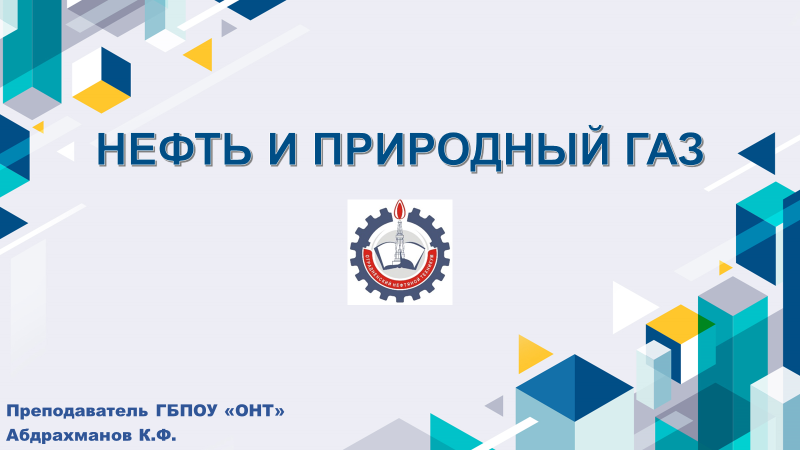 Приложение 2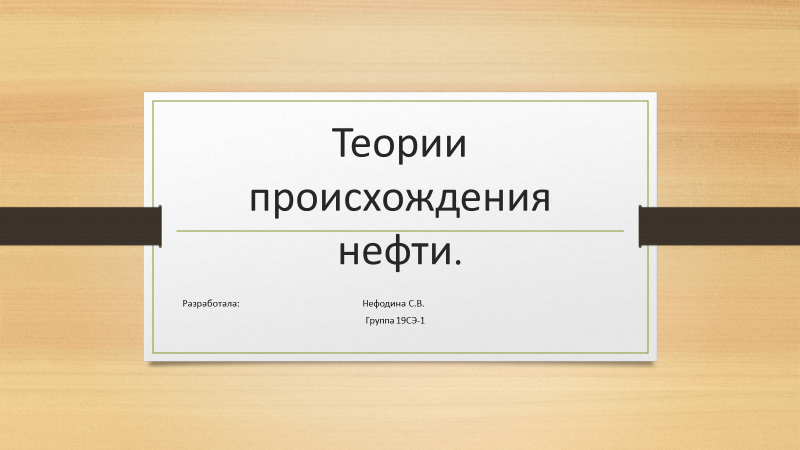 Приложение 3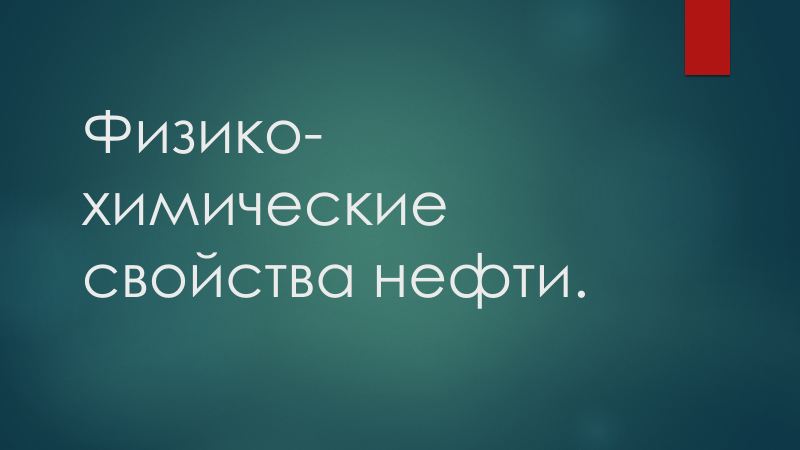 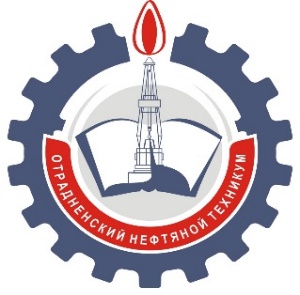 МИНИСТЕРСТВО ОБРАЗОВАНИЯ И НАУКИ САМАРСКОЙ ОБЛАСТИгосударственное  бюджетноепрофессиональноеобразовательное учреждениеСамарской области«Отрадненский нефтяной техникум»Методическая разработка выполнена в соответствии с ФГОС СПО и является частью программы подготовки специалистов среднего звена ГБПОУ «Отрадненский нефтяной техникум» для специальности 21.02.03 Сооружение и эксплуатация газонефтепроводов и газонефтехранилищ.  Основным направлением данной работы является ознакомление обучающихся с физико-химическими свойствами нефти и газа.   Разработка включает в себя:технологическую карту урока;презентацию урока;презентации обучающихся по темам: «Гипотезы происхождения нефти» и «Физико-химические свойства нефти»Разработчик: Абдрахманов К.Ф. преподаватель ГБПОУ «ОНТ»                  СОДЕРЖАНИЕПояснительная запискаТехнологическая карта урокаСписок используемой литературыПриложение 1 (презентация урока)Приложение 2 (презентация на тему: «Теории происхождения нефти»Приложение 3 (презентация на тему: «Физико-химические свойства нефти»Основные этапы урокаКод ПКОКДеятельность преподавателяДеятельность обучающихсяОбразовательные технологииСредства обученияПланируемое время1.Организационный этапРефлексия настроения.ОК 1ОК 5ОК 61. Приветствие. Диалог с дежурным. 2. Отметка отсутствующих.Обучающиеся подключаются к видеоконференции. Настраиваются на урок. Отвечают на вопросы преподавателя.ИКТПрограмма Zoom5 мин.2. Объявление темы занятия. Формулирование целей и задач.ОК 1ОК 5ОК 91. Объявляет тему урока.2. Формулирует цели и задачи урока.URL ссылка на презентацию:https://drive.google.com/file/d/1biEEDKDt8HZTn-M54bPUiaOpHcB-omVU/view?usp=sharingОбучающиеся формулируют для себя и осмысляют тему, цели и задачи занятия.ИКТПрограмма ZoomПрезентация преподавателя к уроку в программе PowerPoint3 мин.3. Введение в тему. История нефтяной отрасли.ОК 1ОК 5ПК1.1 ПК2.41. Преподаватель кратко рассказывает историю нефтяной отрасли1. Слушают объяснение преподавателя.2. Осмысляют и формулируют для себя изложенный материал.ИКТПрограмма ZoomПрезентация преподавателя к уроку в программе PowerPoint3 мин.4. Изложение нового материала на тему: «Нефть и природный газ».ОК 1ОК 5ОК 6ОК 9ПК1.1ПК2.41. Объясняет новый материал.2. Заинтересовывает обучающихся предложенной темой.3. Формализованное наблюдение1. Слушают объяснение преподавателя.2. Осмысляют и формулируют для себя изложенный материал.3. Доклад с презентацией на тему: «Гипотезы происхождения нефти».URL ссылка на презентацию: https://drive.google.com/file/d/1nqRTYT4e1Bp8Lzxr8cmF-A24Hf2I3ba7/view?usp=sharing4. Доклад с презентацией на тему: «Физико-химические свойства нефти».URL ссылка на презентацию:https://drive.google.com/file/d/16MboNguy1UwX5U9Xr7gkJpE5qMlBWSQo/view?usp=sharingИКТ;Проектная технология;Технология опережающего обучения.Программа ZoomПрезентация преподавателя к уроку в программе PowerPoint20 мин.5. Задание на закрепление: онлайн-тест. Подведение итогов. Рефлексия.ОК 1ОК 5ОК 6ПК2.41. Преподаватель предлагает выполнить тест в google диске2. Контролирует правильность выполнения заданий теста.URL ссылка на тест: https://docs.google.com/forms/d/1pyJ1tLafmpYlYKi58HRgeXZogKpp_O5Wmuj4lIHk4vA/edit1. Отвечают на вопросы теста.2. Вместе с преподавателем проверяют правильность ответов.ИКТПрограмма ZoomОнлайн-тест в Google Формах7 мин.5. Задание на домОбъясняет задание на дом:1. Составить конспект по изученной теме, подготовиться к письменной работе 2. Подготовиться к устному опросу по темеЗаписывают задание.ИКТПрограмма Zoom2 мин.